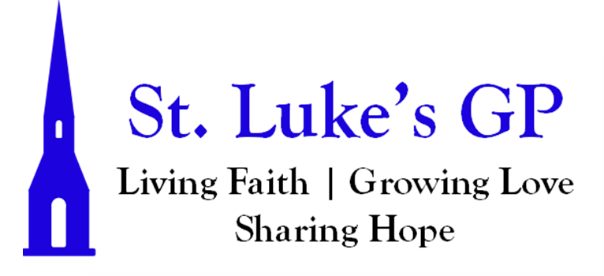 St. Luke’s Gondola Point MORNING PRAYER ADVENT IV – December 24, 2023[Un-bolded words are said by one, Bolded words can be said by all.]ADVENT CANDLE LIGHTING(This liturgy was compiled and written by the Rev. Matthew Kozlowski, 2015)The Fourth Sunday of Advent - Love “Today we light the first, second, third, and fourth candles of the Advent wreath. Each candle has a meaning. The first candle is Hope, the second candle is Peace, the third candle is Joy, and the fourth candle is Love.”[The candles are lit.] John 13:34 – “Jesus said to them, I give you a new commandment, that you love one another. Just as I have loved you, you also should love one another. By this everyone will know that you are my disciples, if you have love for one another."Let us pray: “Loving God, your mercy and compassion endure forever. Open our hearts, that we may receive your love; and following the example of your Son, spread that love to a love-starved world. Through Jesus Christ, who loved us to the end. Amen.”Advent Hymn: O Come O Come Emmanuel (CP #89 Verse 5)O Come O Key of David, come / and open wide our heavenly homeMake safe the way that leads on high / and close the path to miseryRejoice! Rejoice! / EmmanuelShall come to thee / O IsraelPENITENTIAL RITE I am the servant of the Lord; let it be to me according to his word. Luke 1.38Dear friends in Christ, as we prepare to worship almighty God, let us with penitent and obedient hearts confess our sins, that we may obtain forgiveness by his infinite goodness and mercy.Silence is kept. Most merciful God, we confess that we have sinned against you in thought, word, and deed, by what we have done and by what we have left undone. We have not loved you with our whole heart; we have not loved our neighbours as ourselves. We are truly sorry and we humbly repent. For the sake of your Son Jesus Christ, have mercy on us and forgive us, that we may delight in your will, and walk in your ways, to the glory of your name. Amen. Almighty God have mercy upon us, pardon and deliver us from all our sins, confirm and strengthen us in all goodness, and keep us in eternal life; through Jesus Christ our Lord. Amen.Opening Hymn: Wait For The Lord Whose Day Is Near (CP #94)MORNING PRAYERLord, open our lips, And our mouth shall proclaim your praise.Blessed is the King who comes in the name of the Lord!Peace in heaven and glory in the highest.Glory to the Father, and to the Son, and to the Holy Spirit: as it was in the beginning, is now, and will be for ever. Amen. Alleluia!The kingdom of God is at hand: O come, let us worship.Invitatory - Psalm 67 May God be merciful to us and bless us, *show us the light of his countenance and come to us.Let your ways be known upon earth, *your saving health among all nations.Let the peoples praise you, O God; *let all the peoples praise you.Let the nations be glad and sing for joy, *for you judge the peoples with equityand guide all the nations upon earth.Let the peoples praise you, O God; *let all the peoples praise you.The earth has brought forth her increase; *may God, our own God, give us his blessing.May God give us his blessing, *and may all the ends of the earth stand in awe of him.Glory to the Father, and to the Son, and to the Holy Spirit: as it was in the beginning, is now and will be for ever. Amen.The kingdom of God is at hand: O come, let us worship.PROCLAMATION OF THE WORDA reading from the second book of Samuel 7:1–11, 16.Now when the king was settled in his house, and the Lord had given him rest from all his enemies around him, the king said to the prophet Nathan, “See now, I am living in a house of cedar, but the ark of God stays in a tent.” Nathan said to the king, “Go, do all that you have in mind; for the Lord is with you.” But that same night the word of the Lord came to Nathan: Go and tell my servant David: Thus says the Lord: Are you the one to build me a house to live in? I have not lived in a house since the day I brought up the people of Israel from Egypt to this day, but I have been moving about in a tent and a tabernacle. Wherever I have moved about among all the people of Israel, did I ever speak a word with any of the tribal leaders of Israel, whom I commanded to shepherd my people Israel, saying, “Why have you not built me a house of cedar?” Now therefore thus you shall say to my servant David: Thus says the Lord of hosts: I took you from the pasture, from following the sheep to be prince over my people Israel; and I have been with you wherever you went, and have cut off all your enemies from before you; and I will make for you a great name, like the name of the great ones of the earth. And I will appoint a place for my people Israel and will plant them, so that they may live in their own place, and be disturbed no more; and evildoers shall afflict them no more, as formerly, from the time that I appointed judges over my people Israel; and I will give you rest from all your enemies. Moreover the Lord declares to you that the Lord will make you a house…Your house and your kingdom shall be made sure forever before me; your throne shall be established forever.The Word of the Lord: Thanks be to God.	Responsive Reading: Luke 1:46b–55My soul proclaims the greatness of the Lord,my spirit rejoices in God my Saviour; *for he has looked with favour on his lowly servant.From this day all generations will call me blessed: *the Almighty has done great things for me, and holy is his name.He has mercy on those who fear him *in every generation.He has shown the strength of his arm, *he has scattered the proud in their conceit.He has cast down the mighty from their thrones, *and has lifted up the lowly.He has filled the hungry with good things, *and the rich he has sent away empty.He has come to the help of his servant Israel, *for he has remembered his promise of mercy,the promise he made to our fathers, *to Abraham and his children for ever.Glory be to the Father, and to the Son, and to the Holy Spirit: As it was in the beginning, is now and will be for ever. Amen.A reading from the letter to the Romans 16:25–27.Now to God who is able to strengthen you according to my gospel and the proclamation of Jesus Christ, according to the revelation of the mystery that was kept secret for long ages but is now disclosed, and through the prophetic writings is made known to all the Gentiles, according to the command of the eternal God, to bring about the obedience of faith— to the only wise God, through Jesus Christ, to whom be the glory forever! Amen.The word of the Lord: Thanks be to God.Canticle 20 - The Song of Simeon - Luke 2.29–32Lord, now you let your servant go in peace; *your word has been fulfilled.My own eyes have seen the salvation *which you have prepared in the sight of every people;a light to reveal you to the nations *and the glory of your people Israel.Glory be to the Father, and to the Son, and to the Holy Spirit: As it was in the beginning, is now and will be for ever. Amen.Song: Your Love O Lord The Lord be with you: And also with you. The Holy Gospel of our Lord Jesus Christ, according to Luke (1:26–38).  Glory to You, Lord Jesus Christ.In the sixth month the angel Gabriel was sent by God to a town in Galilee called Nazareth, to a virgin engaged to a man whose name was Joseph, of the house of David. The virgin’s name was Mary. And he came to her and said, “Greetings, favored one! The Lord is with you.” But she was much perplexed by his words and pondered what sort of greeting this might be. The angel said to her, “Do not be afraid, Mary, for you have found favor with God. And now, you will conceive in your womb and bear a son, and you will name him Jesus. He will be great, and will be called the Son of the Most High, and the Lord God will give to him the throne of his ancestor David. He will reign over the house of Jacob forever, and of his kingdom there will be no end.” Mary said to the angel, “How can this be, since I am a virgin?” The angel said to her, “The Holy Spirit will come upon you, and the power of the Most High will overshadow you; therefore the child to be born will be holy; he will be called Son of God. And now, your relative Elizabeth in her old age has also conceived a son; and this is the sixth month for her who was said to be barren. For nothing will be impossible with God.” Then Mary said, “Here am I, the servant of the Lord; let it be with me according to your word.” Then the angel departed from her. The Gospel of Christ: Praise be to You, O Christ.SermonThe Apostles’ CreedI believe in God, the Father almighty, creator of heaven and earth.I believe in Jesus Christ, his only Son, our Lord.He was conceived by the power of the Holy Spirit and born of the Virgin Mary. He suffered under Pontius Pilate, was crucified, died, and was buried. He descended to the dead. On the third day he rose again.He ascended into heaven, and is seated at the right hand of the Father.He will come again to judge the living and the dead.I believe in the Holy Spirit, the holy catholic Church, the communion of saints, the forgiveness of sins, the resurrection of the body, and the life everlasting. Amen.INTERCESSIONSIn joyful expectation let us pray to our Saviour and Redeemer, saying, “Lord Jesus, come soon!”O Wisdom, from the mouth of the Most High, you reign over all things to the ends of the earth: come and teach us how to live. Lord Jesus, come soon!O Lord, and head of the house of Israel, you appeared to Moses in the fire of the burning bush and you gave the law on Sinai: come with outstretched arm and ransom us. Lord Jesus, come soon!O Branch of Jesse, standing as a sign among the nations, all kings will keep silence before you and all peoples will summon you to their aid: come, set us free and delay no more. Lord Jesus, come soon!O Key of David and sceptre of the house of Israel, you open and none can shut; you shut and none can open: come and free the captives from prison.Lord Jesus, come soon!O Morning Star, splendour of the light eternal and bright Sun of righteousness: come and enlighten all who dwell in darkness and in the shadow of death.Lord Jesus, come soon!O King of the nations, you alone can fulfil their desires: Cornerstone, you make opposing nations one: come and save the creature you fashioned from clay. Lord Jesus, come soon!O Emmanuel, hope of the nations and their Saviour: come and save us, Lord our God. Lord Jesus, come soon!For our own needs and those of others. [Take a moment of silence to offer up prayers and intercessions, for yourself and for others. Our weekly prayer list can be found in this week’s bulletin.] We thank you, Lord, for all the blessings of this life.[Silence. Take a moment to offer up your own thanksgivings to God.]Gracious God,you have heard the prayers of your faithful people; you know our needs before we ask, and our ignorance in asking. Grant our requests as may be best for us. This we ask in the name of your Son Jesus Christ our Lord. Amen.CollectHeavenly Father,who chose the Virgin Mary, full of grace, to be the mother of our Lord and Saviour,now fill us with your grace, that we in all things may embrace your will and with her rejoice in your salvation; through Jesus Christ our Lord, who lives and reigns with you and the Holy Spirit, one God, now and for ever. Amen.The Lord’s PrayerAnd now, as our Saviour Christ has taught us, we are bold to say, Our Father, who art in heaven, hallowed be thy name, thy kingdom come, thy will be done, on earth as it is in heaven. Give us this day our daily bread. And forgive us our trespasses, as we forgive those who trespass against us. And lead us not into temptation, but deliver us from evil. For thine is the kingdom, the power, and the glory, for ever and ever. Amen.Let us bless the Lord. Thanks be to God.Closing Hymn: Hail to the Lord’s Anointed (CP #101) Dismissal The grace of our Lord Jesus Christ, and the love of God, and the fellowship of the Holy Spirit, be with us all evermore. Amen.